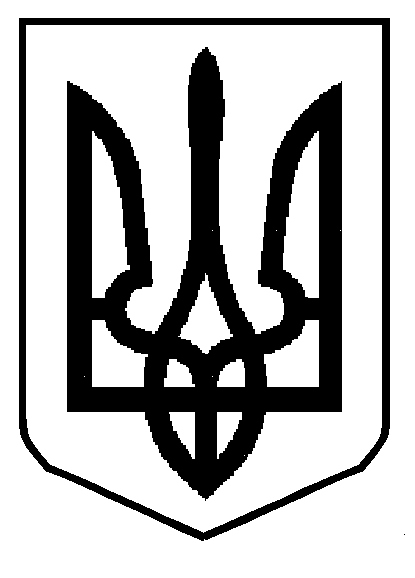 УКРАЇНАМІНІСТЕРСТВО  ОСВІТИ  І  НАУКИ  Львівська областьВідділ освіти Жовківської райдержадміністраціїОпорний заклад загальної середньої освіти«Дублянська загальноосвітня школа І-ІІІ ступенів імені Героя України Анатолія Жаловаги  Жовківської районної ради Львівської області»________________________________________________________________80381, Львівська обл.,Жовківський район, м.,Дубляни, вул. Шевченка, 21  ід..код 42756960, тел./факс (0322) 24-22-90       11.12.2020                                                                                                                                                        № 99Замовленняна курси підвищення кваліфікації педагогічних працівниківОЗЗСО «Дублянська ЗОШ І-ІІІ ступенів імені Героя України Анатолія Жаловаги» (повна назва закладу освіти)при Комунальному закладі  Львівської обласної ради «Львівський обласний інститут післядипломної педагогічної освіти», які будуть атестуватися у 2024, 2025, 2026 роках Директор школи:                                                      О.А. Мирон№ з /пПрізвищеІм'яПо батьковіАдміністративна одиницяПовна назва закладу освітиНомер теми ПКФорма навчання (очна, дистанційна, очно-дистанційна)З відривом від виробництва/ без відриву від виробництваРік атестаціїКваліфікаційна категоріяЕлектронна адреса1Яцунда  Марія Володимирівна Львівська ОТГ Опорний заклад загальної середньої освіти «Дублянська загальноосвітня школа І-ІІІ ступенів імені Героя України Анатолія Жаловаги» 8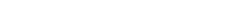 ДистанційнаБез відриву 2024  iatsundamaria@gmail.comОпорний заклад загальної середньої освіти «Дублянська загальноосвітня школа І-ІІІ ступенів імені Героя України Анатолія Жаловаги» 